  MADONAS NOVADA PAŠVALDĪBA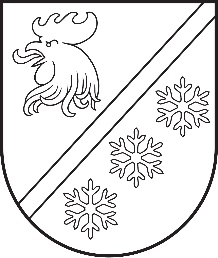 Reģ. Nr. 90000054572Saieta laukums 1, Madona, Madonas novads, LV-4801 t. 64860090, e-pasts: pasts@madona.lv ___________________________________________________________________________MADONAS NOVADA PAŠVALDĪBAS DOMESLĒMUMSMadonā2024. gada 28. martā						        	     		           Nr. 150								                    (protokols Nr. 6, 2. p.)				Par finansējuma piešķiršanu Ērgļu apvienības pārvaldei ūdens apgādes un kanalizācijas sistēmu būvprojekta izstrādei, Ērgļos 	Ērgļu apvienības pārvalde 2023. gadā tika saņēmusi SIA "Madonas ūdens" paziņojumu par ūdens brīvkrānu demontāžu pie īpašumiem Rīgas iela 27, Rīgas iela 29, Rīgas iela 38 un Rīgas iela 42. Pēc savstarpējas vienošanās brīvkrānu demontāža tika atlikta uz 2024. gada augusta nogali, tāpēc pārvaldei ir jāsakārto īpašumos centralizētā ūdensapgāde un kanalizācija. Ūdens apgādes un kanalizācijas sistēmas būvprojekta izstrādei  nepieciešamais finansējums ir 8591,00 (astoņi tūkstoši pieci simti deviņdesmit viens euro, 00 centi, ieskaitot PVN). Būvprojekta izstrādes cena tika noteikta veicot cenu aptauju. No trīs pretendentiem saņemts tikai viens cenas piedāvājums, no uzņēmuma SIA „Inženiera A. Upmača birojs”. Lūdzu piešķirt Ērgļu apvienības pārvaldei nepieciešamo finansējumu būvprojekta izstrādei.Pamatojoties uz iepriekš minēto, ņemot vērā 19.03.2024. Finanšu un attīstības komitejas atzinumu, atklāti balsojot: PAR - 16 (Agris Lungevičs, Aigars Šķēls, Aivis Masaļskis, Andris Dombrovskis, Andris Sakne, Artūrs Čačka, Artūrs Grandāns, Arvīds Greidiņš, Gatis Teilis, Gunārs Ikaunieks, Iveta Peilāne, Kaspars Udrass, Rūdolfs Preiss, Sandra Maksimova, Valda Kļaviņa, Zigfrīds Gora), PRET - NAV, ATTURAS - NAV, Madonas novada pašvaldības dome NOLEMJ:Piešķirt nepieciešamo finansējumu 8591,00 (astoņi tūkstoši pieci simti deviņdesmit viens euro, 00 centi, ieskaitot PVN) Ērgļu apvienības pārvaldei no Madonas novada pašvaldības nesadalītajiem līdzekļiem, kas ņemti no Ērgļu apvienības pārvaldes 2023. gada atlikuma.             Domes priekšsēdētājs					             A. Lungevičs	Ūdre 20243405